會協術藝天昊港香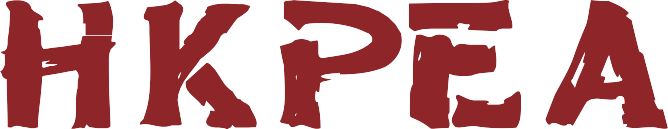 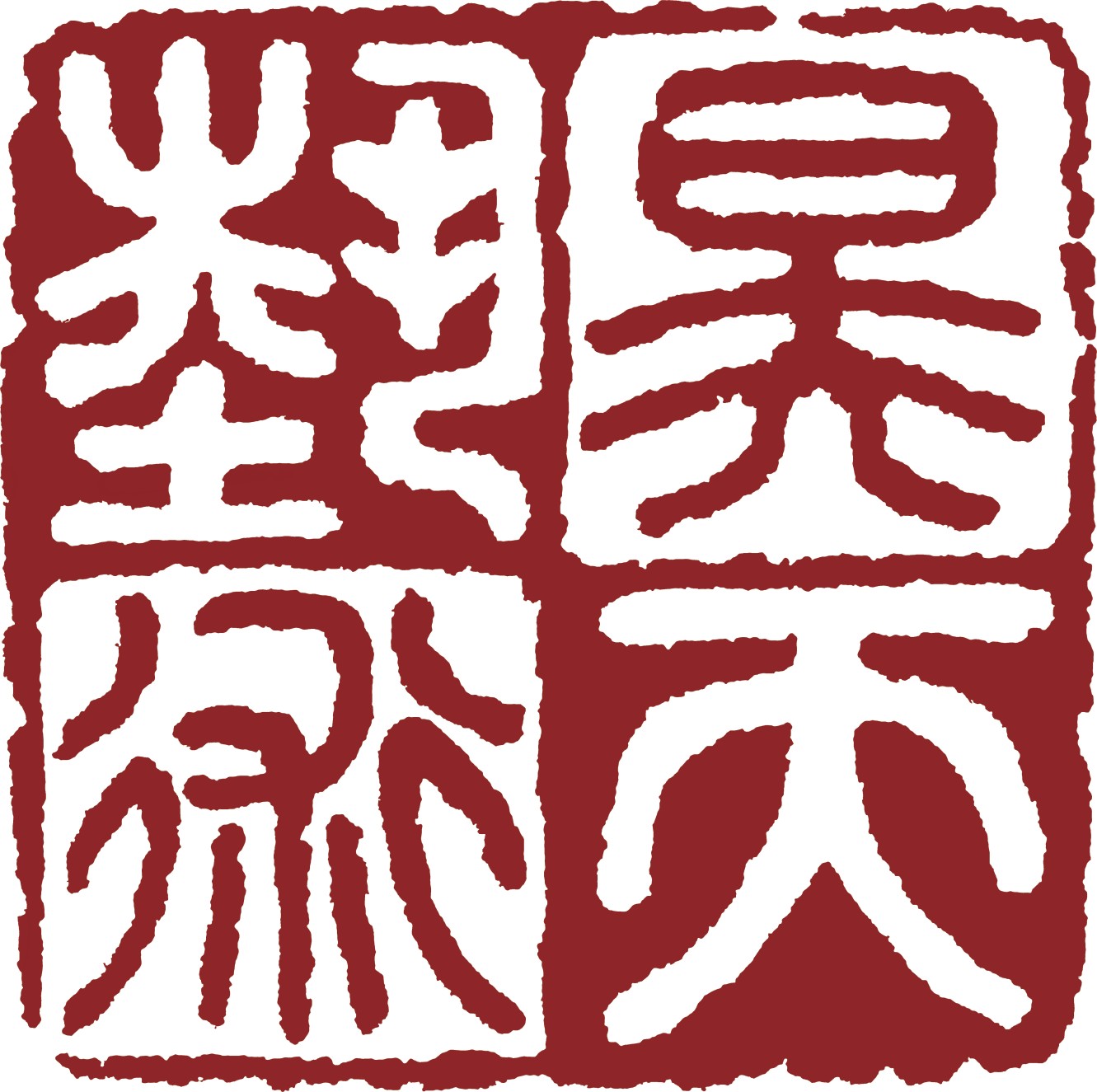 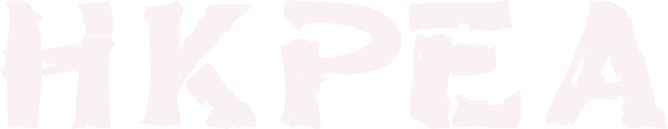 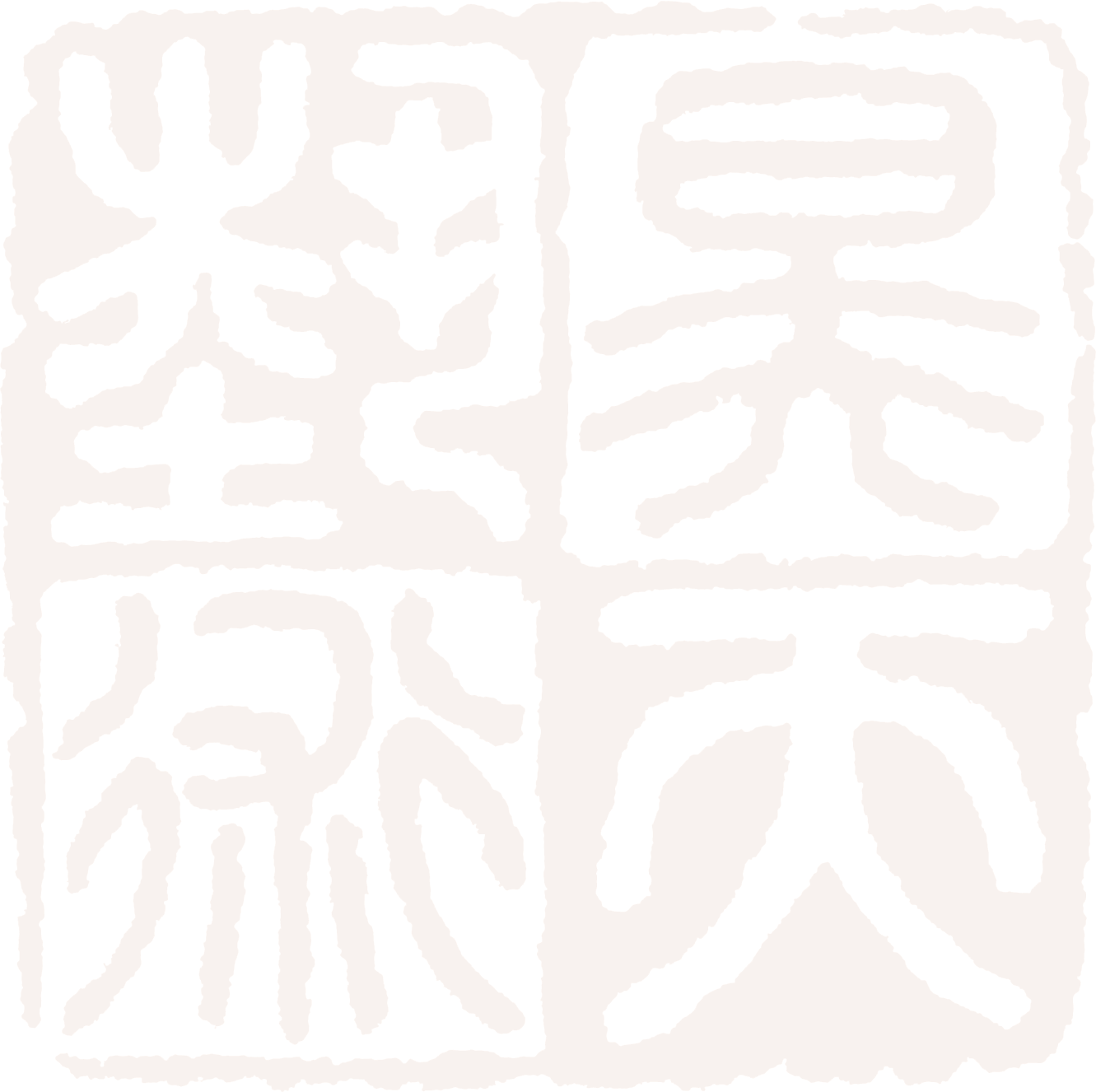 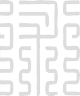 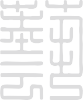 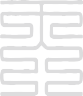 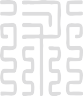 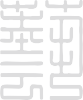 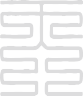 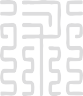 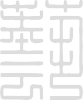 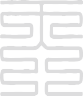 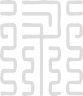 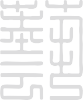 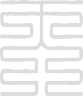 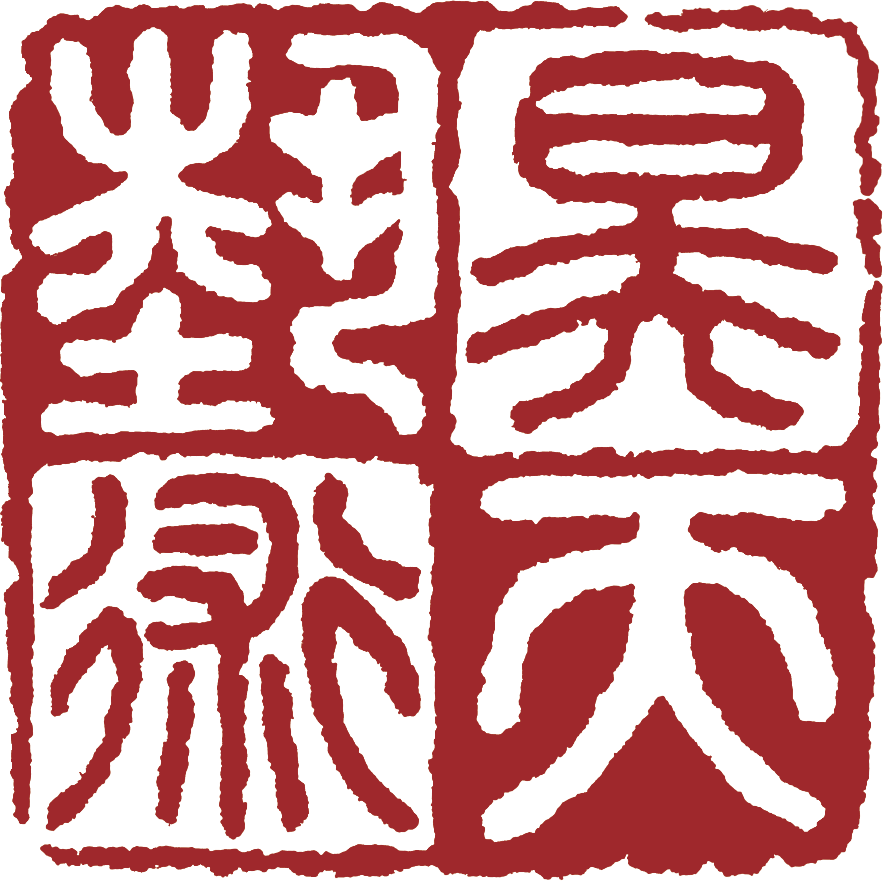 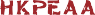 Application Form	入會申請表 個人資料 ：中文姓名：英文姓名： 	姓別： 	年齡： 	聯絡電話： 	電子郵箱：職業： 	通信地址：   本人                                   自願加入「香港昊天藝術協會」並遵守香港昊天藝術協會章程申請人簽署： 		日期： 	會員編號： 		協會簽署及印章： 	***普通會員入會年費為港幣$100元，由成功入會起計。（藝術相關人士可申請成為普通會員）***學生會員入會年費為港幣$50元，由成功入會起計。（正就讀藝術課程及相關課程的兼讀學生，或全職學生需提交作品相審批，可申請成為學生會員）Hong Kong Potential Expressionism Art Association    英皇道郵政信箱34846號 King’s Road Post Office    P.O. Box 34846        www.hkpeaa.org.hk       Tel: 25523488          contact@hkpeaa.org.hk